Part one: Reading								(15pts)    A. Comprehension.                                                                          (08pts)		       Read the text carefully then do the following activities.Air pollution is actually the addition of any harmful substances to the atmosphere, which causes the damaging of the environment, human health and the quality of life. With the development in industry, came along the increase in air pollution, which occurs inside homes, schools, offices even in the countryside. Consequently there has been an increase in the death rates resulting from various diseases caused by air pollution varying from breathing problem to lung cancer.  Air pollution does not only affect people but it also damages the whole ecological system in which plants and animals are harmed as well. Air pollution has reached such a critical stage where it affects the earth's atmosphere as it lets in more harmful radiation from the sun. Consequently, our polluted atmosphere is becoming a better insulator, thus, preventing heat from escaping back into space. That is why there is a global rise in temperature which scientists refer to as “Global Warming”. As a result of this rise in temperature the world food supply and sea level will be affected, also there is the probability of increase in the tropical disease.1- Circle the letter that corresponds to the right answer.                    (01pt)                 The text is about:                 a) Measure taken to fight air pollution.
                b) The causes of air pollution.
                c) The effects of air pollution.2- Are these statements true or false? Write T or F next to the letter corresponding to the statement.				            	      (02pts)  a- Air pollution is the contamination of water bodies like rivers and oceans. b- Evolution of industry led to air pollution. c- Air pollution affects only people’s health.d-Because of Global Warming, the sea level is decreasing.3-Answer the following questions according to the text.                        (03pts)a- What is air pollution?
b- What does it affect? 
c- What happen as a consequence of the augmentation of the temperature?  4-In which paragraph is it mentioned that air pollution endangers the whole ecosystem?       (01pt)5- Who or what do the underlined words refer to in the text?                (01pt)a- which (§1)                              b- it (§3)B. Text exploration:                                                                      (07pts)1- Match each word in column A with its corresponding definition in column B. 2- Which adjectives can be derived from the following nouns?            (01pt)Home – fear – wonder – success.3- Combine the following pairs of sentences using the connectors given in brackets. Make any necessary changes.    						(01pt)a- People are suffering from various diseases. People build factories in towns. (due to the fact that).
b- Polluting emitting cars are uncontrolled. The atmosphere is full of noxious gases. (therefore).4- Rewrite sentence (b) so that it means the same as sentence (a).            (02pts)1-a. “The Earth is suffering and getting more and more hot.” Scientists declare.    b. Scientist declare…………………………………………………………..2- a. Our teacher advised us;” You should not throw rubbish in the classroom.”    b. Our teacher advised us…………………………………………………..  5- Underline the stressed syllable.                                                                 (01 pt)Presentation                destroy               collect             erosionPart Two: Written Expression						(05pts)		Choose ONE of the following topics.Topic one: Write a report about teenager’s awareness about air pollution. Use the information in the survey result below.Start like this:         This report present details about teenager’s awareness about air pollution. I decided to find out whether it was true that teenagers were aware about this topic. …………………………………………………………………………………………………………………………………………………………………………………………………………………………………………………………………………………………………………………………………	Surprisingly, I found that……………………………………………………………………Topic two:  In a few lines, write a paragraph about the following topic:What will happen if we don’t stop deforestation and carry on cutting trees?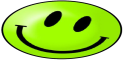 Column A: WordsColumn B: Definitions.1/Cruciala/ Powerful and very dangerous RAYS that are sent out from radioactive substances.2/Insulatorb/ Serious, uncertain and probably dangerous.3/Affectc/ A material or device used to prevent heat, electricity or sound from escaping from something.4/Radiationd/ To have an influence on or produce a change.Teenager’s Awareness about Air Pollution.Number of informants: 70 high school teenagers.1/ Do you have air pollution issue in your country?       Yes 70       No 002/ How much have you heard about air pollution?          Often 45   sometimes  20     rarely 053/ Do you know what effects air pollution have on us and are aware of it?  Yes; of course 50   yes; a little bit 13     No, not really 07.4/ Which of these factors do you think creates the most amount of air pollution?   Carbon emission that are emitted from transportation.  40     Smokes from industrialization processes in factories   20      Smoke from volcanoes 10.         